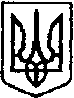 ЗАКАРПАТСЬКА ОБЛАСТЬМУКАЧІВСЬКА МІСЬКА РАДАМукачівське міське комунальне підприємство«ЦЕНТР ІНФОРМАЦІЙНИХ СИСТЕМ»89600, Закарпатська обл., м. Мукачево, площа Духновича Олександра, буд. 2 код ЄДРПОУ 41426530,  mmkptsis@mukachevo-rada.gov.uaВих. №6 від 13.01.2022р.Звіт про виконану роботу за 2021 рікПротягом 2021 року Мукачівське міське комунальне підприємство «Центр інформаційних систем» виконало таку роботу:Щомісячно проводило роботи для Управління міського господарства:Ремонтно-відновлювальні та профілактичні роботи по системі         відеоспостереження міста Мукачево;Також, нашим підприємством було виконано заміну несправного обладнання по вул. Маргітича та відновлено роботу відеокамери;З метою уникнення утворень стихійних сміттєзвалищ на території           м. Мукачево було встановлено додаткові системи відеоспостереження за такими адресами: Вул. Франка Івана, Вул. Ринкова, пл. Федорова Івана, Вул. Петефі Шандора, 8, Вул. Окружна, 28, Вул. Першотравнева набережна, 9, Вул. Росвигівська, 34, Вул. Метрополита Володимира, 36, Вул. Свято-Михайлівська, 8, Вул. Івана Франка, 65;З метою уникнення вандалізму на території м. Мукачево, а саме в місцях відпочинку було встановлено систему відеоспостереження за такою адресою: Парк імені Андрія Кузьменка; Для ММКП «Мукачівпастранс»:технічне обслуговування та підтримки системи автоматизованоїоплати проїзду, відео нагляду та GPS моніторингу;Для Управління освіти, культури, молоді та спорту Мукачівської міської ради надаються послуги:з технічного обслуговування телекомунікаційного обладнання;з ремонту і технічного обслуговування аудіовізуального та оптичного обладнання;з технічної підтримки користувачів персональних комп’ютерів.А також,  для Управління освіти, культури, молоді та спорту Мукачівської міської ради надавались послуги:-    у сфері глобальних мереж;-    з конфігурування програмного забезпечення;-    з підтримки систем;Для навчальних закладів міста Мукачева:виготовлення пільгового учнівського квитка для пільгових категорій дітей;Виконано заміну технічно не справного обладнання та відновлено його роботу: Музична школа;Виконано заміну технічно не справного обладнання та відновлено його роботу: Ліцей №5Для КНП "Центр первинної медико-санітарної допомоги" Мукачівської міської ТГ надавались послуги:з технічного обслуговування адміністрування серверу зв'язку;з технічного обслуговування IP телефонії;надані послуги з технічного обслуговування кабельної мереж по вул. Ярослава Мудрого, 48; вул. Ілони Зріні, 113; вул. Росвигівська, 9/95А; вул. О. Береста, буд. 32;Надані послуги з резервного копіювання та зберігання даних для КНП   «Мукачівської ЦРЛ»;Для Виконавчого комітету Мукачівської міської ради надані послуги:Виготовило посвідчення для депутатів і для помічників депутатів;в приміщенні ЦНАП було виконано Послуги з встановлення (монтажу) електронного інформаційного табла;Створено та запущено в експлуатацію систему ІР телефонії (Call центр для мешканців) для ЦНАП за номером 0313134646.Надані послуги з налаштування та обслуговування системи відеоспостереження, а також відновлено роботу системи контролю доступу на об’єкті Дитячо-юнацької спортивної школи.Директор ММКП«Центр інформаційних систем»                                                    Панько С.О.